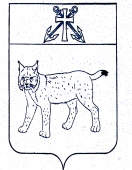 ПРОЕКТАДМИНИСТРАЦИЯ УСТЬ-КУБИНСКОГО МУНИЦИПАЛЬНОГО ОКРУГА                                              ПОСТАНОВЛЕНИЕ                                                          с. Устьеот                                                                                                                         № Об утверждении Порядка сбора и обмена в Усть-Кубинском муниципальном округе информацией в области защиты населения и территорий от чрезвычайных ситуаций природного и техногенного характераВ соответствии с  постановлением Правительства Вологодской области  от 14 января 2013 года № 27 «Об утверждении Порядка сбора и обмена в Вологодской области информацией в области защиты населения и территорий от чрезвычайных ситуаций природного и техногенного характера»,  ст. 42 Устава округа администрация округа   ПОСТАНОВЛЯЕТ:1. Утвердить Порядок сбора и обмена в Усть-Кубинском муниципальном округе информацией в области защиты населения и территорий от чрезвычайных ситуаций природного и техногенного характера согласно приложению к настоящему постановлению.2. Признать утратившими силу следующие постановления администрации района:-от 25 апреля 2013 года № 398 ««Об утверждении Порядка сбора и обмена в Усть-Кубинском муниципальном округе информацией в области защиты населения и территорий от чрезвычайных ситуаций природного и техногенного характера»;-от 12 апреля 2021 года № 344 «О внесении изменений в постановление администрации округа от 25 апреля 2013 года № 398 «Об утверждении Порядка сбора и обмена в Усть-Кубинском муниципальном округе информацией в области защиты населения и территорий от чрезвычайных ситуаций природного и техногенного характера».3. Настоящее постановление вступает в силу со дня его подписания и подлежит обнародованию.Порядок сбора и обмена в Усть-Кубинском муниципальном округеинформацией в области защиты населения и территорий от чрезвычайных ситуаций природного и техногенного характера (далее – Порядок)1. Настоящий Порядок определяет правила сбора и обмена информацией в области защиты населения и территорий от чрезвычайных ситуаций природного и техногенного характера на территории Усть-Кубинского муниципального округа (далее - информация).Сбор и обмен информацией осуществляется в целях принятия мер по предупреждению и ликвидации чрезвычайных ситуаций природного и техногенного характера, а также своевременного оповещения населения о прогнозируемых и возникших чрезвычайных ситуациях.Информация включает в себя сведения о прогнозируемых и возникших чрезвычайных ситуациях природного и техногенного характера и их последствиях, о радиационной, химической, медико-биологической, взрывной, пожарной и экологической обстановке, социально значимых происшествиях на территории Усть-Кубинского муниципального округа, а также сведения о деятельности предприятий, учреждений и организаций независимо от форм собственности (далее - организации), органов местного самоуправления, органов исполнительной государственной власти области и территориальных органов федеральных органов исполнительной власти в этой области.2. В зависимости от назначения и сроков предоставления информация подразделяется на оперативную и плановую (текущую).3. К оперативной относится информация, предназначенная для оповещения населения об угрозе возникновения или возникновении чрезвычайных ситуаций, оценки вероятных последствий и принятия мер по их ликвидации.Оперативную информацию составляют сведения:-о факте (угрозе) и об основных параметрах чрезвычайной ситуации;-о первоочередных мерах по защите населения и территории;-о ведении аварийно-спасательных и других неотложных работ;-о силах и средствах, задействованных для ликвидации чрезвычайной ситуации;-о социально значимых происшествиях.4. Основной задачей сбора и обмена информацией является обеспечение администрации округа, территориальных органов федеральных органов исполнительной власти, исполнительных органов государственной власти области, органов местного самоуправления и организаций на территории Усть-Кубинского муниципального округа данными, необходимыми для:-планирования и проведения мероприятий по предупреждению чрезвычайных ситуаций, снижению материального ущерба при их возникновении, сохранению жизни и здоровья людей;-принятия решений о введении режимов функционирования районного звена территориальной подсистемы единой государственной системы предупреждения и ликвидации чрезвычайных ситуаций (режим повышенной готовности и режим чрезвычайной ситуации), а также организации и проведения аварийно-спасательных и других неотложных работ при чрезвычайных ситуациях;-своевременного оповещения населения, органов управления и сил районного звена территориальной подсистемы единой государственной системы предупреждения и ликвидации чрезвычайных ситуаций (далее - ТП РСЧС) о прогнозе и фактах возникновения чрезвычайных ситуаций;-накопления статистических данных для анализа и оценки эффективности мероприятий, проводимых в целях предупреждения и ликвидации чрезвычайных ситуаций.5. Сбор и обмен информацией по вопросам защиты населения и территорий от чрезвычайных ситуаций природного и техногенного характера и их последствиях, о радиационной, химической, медико-биологической, взрывной, пожарной и экологической обстановке, социально значимых происшествиях на территории Усть-Кубинского муниципального округа  осуществляют территориальные органы федеральных органов исполнительной власти, органы исполнительной государственной власти области, органы местного самоуправления и организации в следующем порядке: 5.1. Организации направляют оперативную информацию в администрацию округа через единую дежурно-диспетчерскую службу (далее - ЕДДС), а также в соответствующие территориальные органы федеральных органов исполнительной власти, к сфере деятельности которых они относятся. При поступлении оперативной информации в ЕДДС должностные лица этой службы немедленно информируют Центр управления в кризисных ситуациях Главного управления МЧС России по Вологодской области (далее - ЦУКС) и Губернатора области через Ситуационный центр Губернатора Вологодской области (далее - Ситуационный центр).5.2. Администрация  округа (через ЕДДС) передает информацию в органы исполнительной государственной власти области, ЦУКС и Губернатору области (через Ситуационный центр).5.3. Территориальные органы федеральных органов исполнительной власти (через дежурно-диспетчерские службы экстренных оперативных служб) переда­ ют информацию в сфере своей деятельности в ЦУКС, Губернатору области (через Ситуационный центр) и в федеральные органы исполнительной власти, к сфере деятельности которых они относятся. Кроме того, территориальные органы федеральных органов исполнительной власти, которые осуществляют наблюдение и контроль за состоянием окружающей природной среды, обстановкой на потенциально опасных объектах и прилегающих к ним территориях, доводят информацию о прогнозируемых и возникших чрезвычайных ситуациях до Губернатора области (через Ситуационный центр), администрации  округа (через ЕДДС) и органов исполнительной государственной власти области.5.4. Дежурно-диспетчерские службы организаций, находящихся в ведении федеральных органов исполнительной власти, в сфере своей деятельности на соответствующих объектах и территориях представляют информацию в администрацию округа (через ЕДДС) в порядке, утверждаемом федеральным органом исполнительной власти, в ведении которого находятся соответствующие организации. В случае отсутствия такого порядка, между дежурно-диспетчерскими службами указанных организаций и ЕДДС заключается соглашение об обмене информацией.5.5. Оперативная, плановая (текущая) информация представляется по телефону в соответствии со схемой сбора и обмена информацией в области защиты населения и территорий от чрезвычайных ситуаций природного и техногенного характера на территории Усть-Кубинского муниципального округа (приложение 1 к настоящему Порядку).Сроки и порядок представления информации определены Регламентом сбора и обмена информацией в области защиты населения и территорий от чрезвычайных ситуаций природного и техногенного характера (приложение 2 к настоящему Порядку).5.6. ЕДДС передает информацию Губернатору области (через Ситуационный центр) в соответствии с Регламентом сбора и обмена информацией  в области защиты населения и территорий от чрезвычайных ситуаций природного и техногенного характера (приложение 2 к настоящему Порядку).5.7. При отсутствии органов повседневного управления на соответствующих уровнях районного звена Вологодской ТП РСЧС сбор и обмен информацией осуществляется через подразделения или должностных лиц, уполномоченных решением соответствующего руководителя территориального органа федерального органа исполнительной власти, органа исполнительной государственной власти области, органа местного самоуправления или организации.6. Обеспечение координации деятельности органов повседневного управления районного звена Вологодской ТП РСЧС, организации информационного взаимодействия территориальных органов федеральных органов исполнительной власти, органов исполнительной государственной власти области, органов местного самоуправления и организаций осуществляют:-на муниципальном уровне ЕДДС Усть-Кубинского муниципального округа;на объектовом уровне - структурные подразделения или работники организаций, уполномоченные на решение задач в области защиты населения и территорий от чрезвычайных ситуаций и) гражданской обороны.7. При сборе, обработке и обмене информацией обязательным условием является соблюдение требований конфиденциальности и защиты информации в соответствии с законодательством Российской Федерации о государственной тайне.Источники информации передают обработанные данные за подписью должностных лиц. За сокрытие, несвоевременное представление либо представление заведомо ложной информации в области защиты населения и территорий от чрезвычайных ситуаций, в том числе на потенциально опасных объектах, должностные лица несут ответственность в соответствии с действующим законодательством.Приложение 1к ПорядкуСХЕМАСбора и обмена информацией в области защиты населения и территорий от чрезвычайных ситуаций природного и техногенного характера на территории Усть-Кубинского муниципального округаПриложение 2к ПорядкуРЕГЛАМЕНТсбора и обмена информацией в области защиты населения и территорийот чрезвычайных ситуаций природного и техногенного характера(далее – Регламент)* - оформляется в соответствии с формой информационного донесения.ФормаИНФОРМАЦИОННОЕ ДОНЕСЕНИЕо чрезвычайной ситуации и происшествии1. Время, адрес ЧС (происшествия).2. Характеристика возникшей ситуации, характеристика объекта, оборудования, последствия ЧС (происшествия).3. Количество погибших, пострадавших, примерное количество населения с нарушением условий жизнедеятельности.        4. Предварительная причина ЧС (происшествия).        5. Силы и средства, задействованные на ликвидации ЧС (происшествия).       6. Должность, фамилия, имя, отчество, номер сотового телефона руководителя в зоне ликвидации ЧС (происшествия).       7. Примерное время ликвидации ЧС (происшествия).        8. Примерное время ликвидации ЧС (происшествия).        9. Фото- и видеоматериалы с места ЧС (происшествия) при наличии.Глава округа                                                  И.В. БыковУтвержденпостановлением администрации округа от __________ № _________(приложение)№п/пСодержание  информацииСрочность представленияФормат передачиПериодичность уточнения1Информация (донесение) об угрозе (прогнозе) чрезвычайной ситуацииустно - немедленно, письменно - в течение 3 часов (форма 1/ЧС)телефон, факс,e-mail,ВКСпри изменении обстановки2Донесение о факте и основных параметрах чрезвычайной  ситуацииустно - немедленно, письменно - в течение 3 часов (форма 2/ЧС)телефон, факс,e-mail,ВКСежесуточно к 07.00 и 19.003Донесение о мерах по защите населения и территорий, ведении аварийно-спасательных  и других неотложных работустно - немедленно, письменно - в течение 4 часов (форма 3/ЧС)телефон, факс,e-mail,ВКСежесуточно к 07.00 и 19.004Донесение о силах и средствах, задействованных для ликвидации ЧСустно - немедленно, письменно - в течение 4 часов (форма 4/ЧС)телефон, факс,e-mail,ВКСежесуточно к 07.00 и 19.005Итоговое донесение о чрезвычайной ситуациине позднее 15 суток после завершения ликвидациичс(форма 5/ЧС)телефон, факс,e-mail,ВКС-6Происшествия на социально значимых  объектах:- здравоохранения  и социального обеспечения;- дошкольных и общеобразовательных учреждений;торговли и бытового обслуживания;культуры, физической культуры и спортаустно - немедленно, письменно* - в течение 1 часателефон, факс,e-mail,ВКСпри изменении обстановки7Происшествия на объектах с массовым пребыванием людейустно - немедленно, письменно* - в течение 1 часателефон, факс,e-mail,ВКСпри изменении обстановки8Происшествия на потенциально опасных объектахустно - немедленно, письменно* - в течение 1 часателефон, факс,e-mail,ВКСпри изменении обстановки9Происшествия на объектах жизнеобеспеченияустно - немедленно, письменно* - в течение 1 часателефон, факс, е- mail, ВКСпри изменении обстановки10Происшествия, сопровождаемые эвакуационными  мероприятиямиустно - немедленно, письменно* - в течение 1 часателефон, факс,e-mail,ВКСпри изменении обстановки11Происшествия, сопровождаемые массовыми волнениями и беспорядкамиустно - немедленно, письменно* - в течение 1 часателефон, факс,e-mail,ВКСпри изменении обстановки12Происшествия, сопровождаемые паникой среди населенияустно - немедленно, письменно* - в течение 1 часателефон, факс,e-mail,ВКСпри изменении обстановки13Жалобы и заявления населения, способные привести к резонансу в органах управления ФП и ТП РСЧСустно - немедленно, письменно* - в течение 1 часателефон, факс,e-mail,ВКСпри изменении обстановки14Происшествия,  связанные с эксплуатацией технически не- исправного оборудования, механизмов, транспорта, аттракционов, способные нанести ущерб здоровьюустно - немедленно, письменно* - в течение 1 часателефон, факс,e-mail,ВКСпри изменении обстановки15Происшествия,  способные привести к загрязнению территории (нарушение экологии)устно - немедленно, письменно* - в течение 1 часателефон, факс,e-mail,ВКСпри изменении обстановки16Происшествия, сопровождающиеся поиском гражданустно - немедленно, письменно* - в течение 1 часателефон, факс,e-mail,ВКСпри изменении обстановки17Происшествия  с руководителями управленческого  аппарата Российской Федерации различных уровней, с известными деятелями культуры, искусства, науки и т.д.устно - немедленно, письменно* - в течение 1 часателефон, факс,e-mail,ВКСпри изменении обстановки18Прочие происшествия по запросуустно - немедленно, письменно* - в течение 1 часателефон, факс,e-mail,ВКСпри изменении обстановки19Сведения об обстановке за суткик 08.00 и к 20.00телефон, факс,e-mail,ВКС